โครงการเตรียมความพร้อมก่อนเข้าสู่วัยผู้สูงอายุองค์การบริหารส่วนตำบลบ้านลำนาว จัดโครงการเตรียมความพร้อมก่อนเข้าสู่วัยผู้สูงอายุ ในวันที่ 13 มีนาคม 2561  ณ ศูนย์พัฒนาคุณภาพชีวิตและส่งเสริมอาชีพผู้สูงอายุตำบลบ้านลำนาว  โดยมีวัตถุประสงค์เพื่อ  เสริมสร้างความรู้ ความเข้าใจเกี่ยวกับสาเหตุและการเปลี่ยนแปลงทางร่างกาย อารมณ์ จิตใจ ในวัยผู้สูงอายุ ส่งเสริมการดูแลสุขภาพของตนเองในวัยผู้สูงอายุ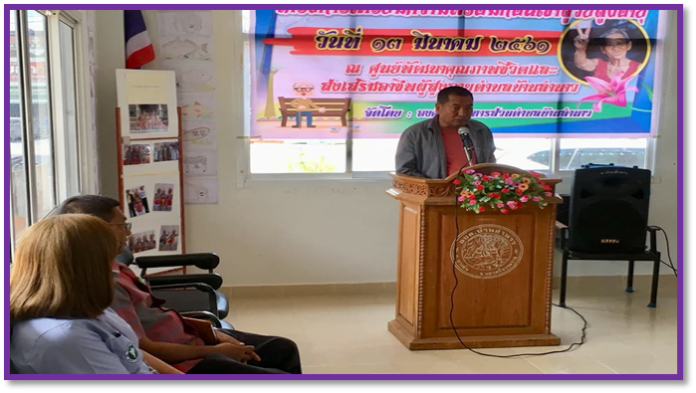 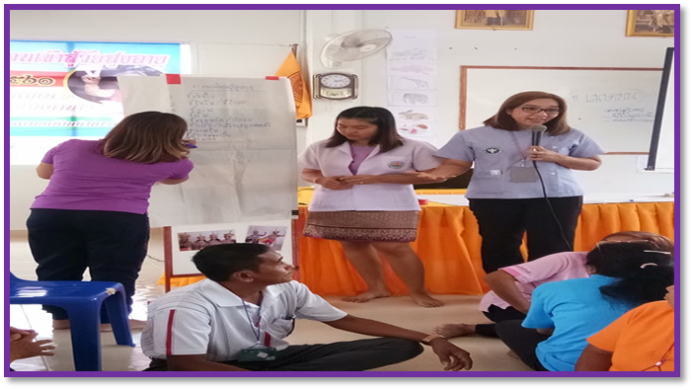 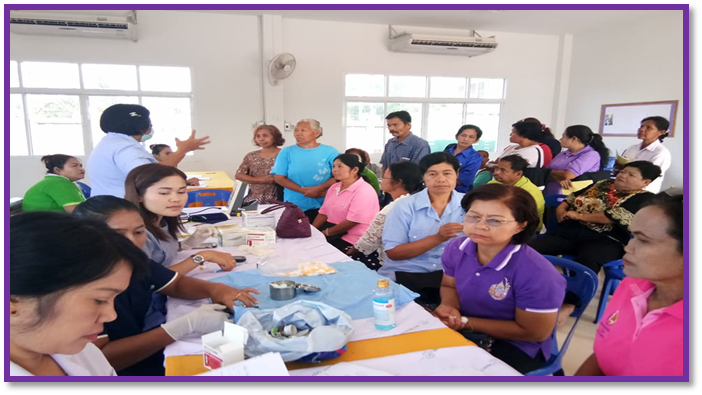 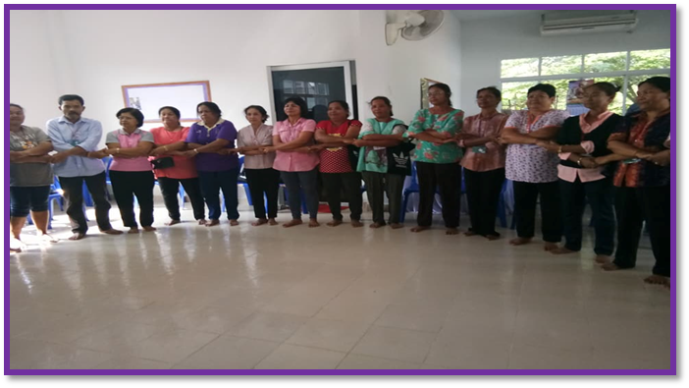 	ทราบหรือไม่ว่า  ผู้สูงอายุมีอุบัติการณ์การเกิดโรคร้ายมากกว่าวัยอื่นๆ ถึง 4 เท่า นอกจากนี้ยังพบว่า ผู้สูงอายุเกิน 64 ปี ประมาณ 4 ใน 5 คนมีโรคประจำตัวอย่างน้อย 1 โรค ส่วนปัญหาทางด้านจิตใจของผู้สูงอายุที่สำคัญคือ ภาวะซึมเศร้าที่เกิดจากการสูญเสียบุคคลใกล้ชิดรวมทั้งการขาดรายได้ การเปลี่ยนแปลงบทบาทหน้าที่ในสังคม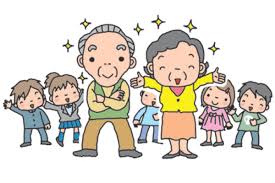                  ผู้ที่จะเข้าวัยผู้สูงอายุ               อยู่ในช่วงอายุระหว่าง 50-60 ปี สำนักงานปลัด อบต. บ้านลำนาว     โทรศัพท์  075371318     www.banlamnow.go.thจดหมายข่าว อบต. บ้านลำนาว   ประจำเดือน  มีนาคม   พ.ศ. 2561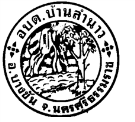 